AL DIRIGENTE SCOLASTICOI.I.S.S. “FAZZINI-GIULIANI”VIESTEIl/La sottoscritt __ ______________________________________ nat __ ___________________________________ (Prov.____) il ___ / ___ / ______  in servizio presso codesto Istitutoin qualità di       DOCENTE          ATA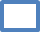 con contratto a tempo      determinato         indeterminatochiedealla S.V. di poter usufruire di un permesso di n. ore _______ per il giorno ___ / ___ / ______dalle ore __________ alle ore ___________ da recuperare entro un mese dalla fruizione delpermesso.Data ______ / ______ / ______                                     Firma ________________________________  Si concede  Non si concede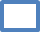              IL VICARIO_____________________                                                                    Il DIRIGENTE SCOLASTICO REGGENTEDamiano Francesco IOCOLORISERVATO ALL’UFFICIOProt. N° ____________ / ________Data _____ / _____ / ______ A.A._______